msev` weÁwß									5 GwcÖj 2023weì/04/2023eivei: evZ©v m¤úv`K/ cÖavb cÖwZ‡e`K/ GmvBb‡g›U GwWUi/ weR‡bm GwWUi†ivwKqv AvdRvj ingv‡bi g„Zz¨‡Z weì †Pqvicvm©‡bi †kvK cÖKvkweR‡bm Bwbwk‡qwUf wjwWs †W‡fjc‡g‡›Ui (weì) Uªvw÷ †ev‡W©i mv‡eK m`m¨ Ges †g‡UªvcwjUb †P¤^vi Ae Kgvm© A¨vÛ BÛvw÷ªi (GgwmwmAvB) mv‡eK †cÖwm‡W›U †ivwKqv AvdRvj ingv‡bi g„Zz¨‡Z (Bbœv wjjøvwn Iqv Bbœv BjvBwn ivwRDb) Mfxi †kvK cÖKvk Ki‡Q †emiKvwi Lv‡Zi w_sKU¨vsK weR‡bm Bwbwk‡qwUf wjwWs †W‡fjc‡g›U (weì)| wZwb wQ‡jb †`‡ki bvix D‡`¨vM weKv‡ki †ÿ‡Î GKRb g~j PvwjKvkw³| ¯^bvgab¨ G bvix D‡`¨v³v ZË¡veavqK miKv‡ii GKRb mv‡eK Dc‡`ó wQ‡jb|we‡ìi Uªvw÷ †evW© m`m¨, g¨v‡bR‡g›U I Kg©xMY Zuvi g„Zz¨‡Z Mfxi †kvK cÖKvk Ki‡Q Ges GKB m‡½ Zuvi cwiev‡ii cÖwZ mg‡e`bv Ávcb Ki‡Q| RvwZ Zuvi Ae`vb Mfxi kÖ×v I K…ZÁZvi m‡½ ¯§iY Ki‡e|†`‡ki e¨emv I evwYR¨, Kg©ms¯’vb m„wó, wkívqb, D‡`¨v³v ˆZwi I mvgvwRK Dbœq‡b Zuvi Ae`vb wPiKvj ¯§iYxq n‡q _vK‡e| e¨emvq Dbœqb, evwYR¨ I A_©bxwZ‡Z wZwb wQ‡jb me©`v mwµq| †emiKvwi Lv‡Zi Dbœq‡b Zuvi Z¨vM I cÖwZkÖæwZ wQj mwZ¨Kvi A‡_© Drmvne¨ÄK I Abb¨| Zuvi cÖvwZôvwbK Ae`vb wPi Agi †nvK|2011 mv‡j †g‡UªvcwjUb †P¤^vi Ae Kgvm© A¨vÛ BÛvw÷ªi †cÖwm‡W›U _vKvKvjxb wZwb weì cÖwZôvq mwµqfv‡e AskMÖnY K‡ib| weì‡K GK †UKmB cÖwZôvb wn‡m‡e iƒc †`qvi †ÿ‡Î Zuvi Ae`vb wQj D‡jøL‡hvM¨| Avgiv Zuvi G Ae`vb Mfxi kÖ×vf‡i ¯§iY KiwQ|  Avgiv Zuvi cwiev‡ii cÖwZ Mfxi mg‡e`bv Ávcb KiwQ| gnvb Avjøvn ZvAvjv Zuv‡K kvwšÍ‡Z ivLyK Ges Zuvi cwievi‡K G Ac~iYxq ÿwZ mBevi kw³ `vb KiæK|                             webxZ,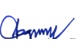 †di‡`Šm Aviv †eMg∣ wmBI∣ weì∣ †gvevBj: 01714102994 ∣ B‡gBj: ceo@buildbd.org∣ www.buildbd.org